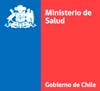 SUBSECRETARIA DE REDES ASISTENCIALES División de Gestión de Redes AsistencialesDepartamento de Gestión de Procesos Clínicos IntegradosUnidad de Salud MentalFORMULARIO PRESENTACION PROYECTOS FONDOS CENTROS DE PREVENCIÓN DE ALCOHOLISMO Y SALUD MENTAL AÑO 2018IDENTIFICACIÓN DEL PROYECTO1.1.-  Nombre del proyecto: 1.2.-  Antecedentes de la Organización Ejecutora del Proyecto: Debe ser una organización social con personalidad jurídica.1.3.- Antecedentes del Representante Legal: 1.4.- Antecedentes de los Responsables de la Ejecución del Proyecto: Puede ser igual o distinto al Representante Legal de la OrganizaciónDESCRIPCIÓN DEL PROYECTO2.1.-  Identificación o descripción del problema: Se describe el problema que se desea abordar (para su agrupación), sus causas y a quienes afecta, que temática interviene, donde se realizan y quienes lo ejecutan.2.2.-  Justificación del proyecto: Señala el por qué es razonable proponerlo y como contribuiría a solucionar el problema descrito. Es conveniente mencionar experiencias anteriores en relación al tema.2.3.-- Beneficiarios: Señala la cantidad y características de quienes son los beneficiarios directos e indirectos del proyecto.2.4.- Objetivos que se quiere alcanzar: Deben ser medibles, concretos y realizables, dentro de las estrategias planteadas en bases de proyectos de Centros de Prevención de Alcoholismo y Salud Mental año 2016 de cada Servicio de Salud.2.5.- Actividades necesarias para cumplir los objetivos específicos: Debe establecerse claramente las actividades que se realizarán para cumplir con cada uno de los objetivos específicos descritos en el punto 2.4.2.6.- Cronograma o calendario de actividades: Corresponde a un cuadro en donde se ordenan paso a paso las fechas de inicio y término de cada una de las actividades (colocar las actividades descritas en punto 2.5, y colocar una “x” en el periodo en el cual se realizarán).PRESUPUESTO3.1.- Recursos necesarios para realizar cada actividad:Entrega una detallada información sobre las fuentes de financiamiento. Los gastos se pueden agrupar por ítem, de acuerdo a lo solicitado en las rendiciones (Gastos Operacionales, Equipamiento y Recursos Humanos). Deben desglosarse los gastos por cada uno de estos ítems.GESTIÓN O ADMINISTRACIÓN DEL PROYECTODetalla la forma de organización planteada para llevar a cabo el proyecto, como por ejemplo responsables de actividades, lugares de realización de éstas, estimación de participantes, mecanismos financieros a utilizar, y las formas del control del mismo.EVALUACIÓN DEL PROYECTO Considerar los Objetivos establecidos en el punto 2.4DOCUMENTOS QUE DEBEN ADJUNTARSE AL PROYECTO:Proyecto de acuerdo a formulario de presentación adjunto.Certificado de Registro como Receptores de Fondos Públicos según Ley de Transparencia N°19.862.Documento que acredite Personalidad Jurídica Vigente de la Organización.Carta de patrocinio del centro de salud al que se vincula la organización.Nombre de la Organización:RUT:Número y Fecha de la Personalidad JurídicaCorreo Electrónico: (obligatorio)Dirección:Teléfonos:Nombre:RUT:Correo Electrónico: (obligatorio)Dirección:Teléfonos:Nombre:RUT:Correo Electrónico: (obligatorio)Dirección:Teléfonos:Directos:Indirectos:Objetivo General:Objetivos Específicos:Objetivo 1:Actividad 1:Objetivo 1:Actividad 2:Objetivo 1:Actividad 3:Objetivo x:Actividad 1:Objetivo x:Actividad 2:Objetivo x:Actividad 3: ACTIVIDADESMES 1MES 1MES 1MES 1MES 2MES 2MES 2MES 2MES 3MES 3MES 3MES 3MES XMES XMES XMES XACTIVIDADESSEMANASEMANASEMANASEMANASEMANASEMANASEMANASEMANASEMANASEMANASEMANASEMANASEMANASEMANASEMANASEMANA1º2º3º4º1º2º3º4º1º2º3º4º1º2º3º4ºITEMFONDOSPROPIOS(A)FONDOS SALUD MENTAL COMUNITARIA(B)TOTAL(A+B)Gastos ActividadesGastos OperacionalesGastos EquipamientoGastos Recursos HumanosOtros GastosTOTALOBJETIVOSACTIVIDADESINDICADORES DE EVALUACIÓNINDICADORES DE EVALUACIÓNINDICADORES DE EVALUACIÓNOBJETIVOSACTIVIDADESINICIODURANTE  (PROCESO)FINAL (RESULTADO)